Programme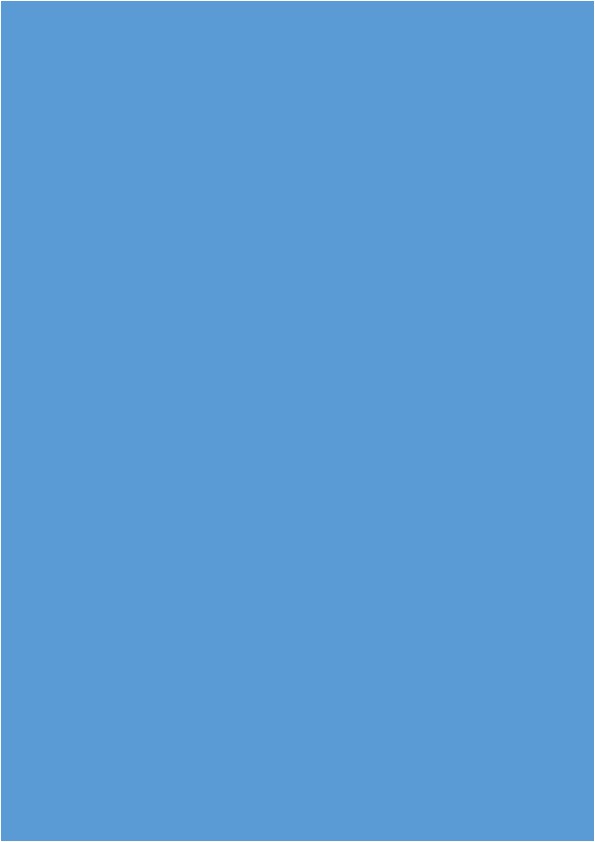 Interreg Rhin Supérieur2021-2027Formulaire idées de projetsFonds européen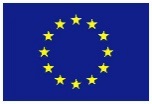 de développement régional(FEDER)Dans le cadre de la préparation de la période de programmation 2021-2027, une idée de projet peut être soumise au Secrétariat conjoint par le biais du présent formulaire, à télécharger et retourner dûment rempli à carmen.mettling@grandest.fr.Il n'est pas nécessaire de remplir tous les champs du formulaire. Toutefois, veuillez vous assurer de saisir vos coordonnées afin que nous puissions éventuellement vous recontacter pour plus de précisions. Veuillez également noter que la transmission d'une idée de projet n’équivaut pas à déposer une demande de financement dans le cadre du futur programme.CoordonnéesNOMPrénomStructure / OrganismeFonctionE-MailIdée(s) de projet Version actualisée d’un formulaire déjà transmisSi vous avez plusieurs idées de projets, veuillez remplir une ligne par idée de projet.*	cf. liste ci-aprèsListe des thématiquesLes financements accordés au programme devront respecter une obligation de concentration thématique. Pour certaines thématiques nous avons indiqué des sous-thématiques possibles à titre d’illustration, mais cela n’exclue pas les idées de projets hors de ces sous-thématiques. Nom du projet Thématiques concernées*Actions concrètes prévues / Courte description Partenariat envisagé
(partenaires situés en France,
en Allemagne, en Suisse)Coût total du projet envisagéMontant FEDER demandé Autres cofinan-cements potentielsPériode de réalisation ThématiquesSous-thématiques Changement climatique Projets en lien avec l'environnement, l'économie, la mobilité, la qualité de l'air, l'eauTransition énergétique Efficacité énergétique, énergies renouvelables, réseaux, systèmes et équipements de stockage d’énergieTransition écologiqueBiodiversité, lutte contre les pollutions, trames vertes et bleues, eauMobilitéMobilité des personnes et des biensRecherche appliquée et innovation -Digitalisation, intelligence artificielleDigitalisation des entreprises, des communes et administrations, Industrie 4.0, développement de l’intelligence artificielle auprès des entreprises, des communes et en matière de santé Entreprises En particulier soutien aux TPE et PMEEconomie circulaireEn particulier problématiques de gestion des déchets, circuits courts, modèle économique en matière d’économie circulaireMarché du travail/Emploi En particulier problématiques liées à la mobilité professionnelle, développement de l’interculturalité Education et formation Dont bilinguisme et apprentissage des languesCoopération administrative Coopération entre administrations ;coopération entre  citoyens et administrationsCoopération citoyenne Coopération entre les citoyensInnovation socialeEn particulier dans le champ de l’action sociale: protection de l’enfance, vieillissement, handicapSanté et domaine médico-social Dont épidémiologieCulture et tourisme -Gestion des risques Risques naturels, risques liés à l’économie tels que les sites industriels classés, risque sanitaire, risque terroriste Sport -Agriculture/viticulture -Jeunesse -